 

Simon Leoza
ACTE III, Scène II – The second installment of this grand musical odyssey is available on all platforms.
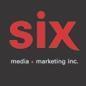 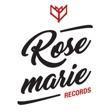 IN CONCERT IN 202404/04 – Quebec City – Grand Théâtre04/09 – Caraquet – Centre culturel de Caraquet
04/10 – Charlottetown – MacKenzie Theatre
04/11 – Moncton – Théâtre Capitol
04/13 – Miramichi – Théâtre Gilles-Laplante
05/10 – Longueuil – Théâtre de la Ville
05/24 – Trois-Rivières – Salle Anaïs-Allard-Rousseau
Montreal, November 10, 2023 – After releasing ACTE III, Scène I last September – the first part of his upcoming album set to release in spring 2024 – the composer, arranger, and multi-instrumentalist Simon Leoza now presents ACTE III, Scène II.ACTE III, Scène II The second piece, "ΣVA (feat. l i l a)," is a collaboration with the Quebecois artist l i l a. It portrays a woman navigating through an infinite corridor, overwhelmed by the chaos surrounding her. The journey begins with an intimate piano and unfolds into a rich blend of strings, brass, and percussive elements, evoking a sudden and powerful revelation. The segment concludes with "_ ⍭errα_firmα_," an emotional composition in which the combination of deep bass, synthesizers, and an haunting string ensemble strikes at the heart, delivering an emotional impact that resonates with the experience.ACTE III, Scène II provides a glimpse of the forthcoming album, focusing on the intimate and emotionally charged themes that touch the core of our existence. A musical journey that explores life, death, and the resilience of the human spirit.Simon Leoza is a Montreal-based composer and multi-instrumentalist known for creating pieces that are at times contemplative and sensitive, and at other times lively and poignant. His work spans the realms of neoclassical, ambient pop, and electronic music. Leoza is known for merging his musical world with the theatrical and cinematic realms, earning his projects the ADISQ Award for Best Lighting and Projection Design in 2021, along with a nomination in the same category this year. He was also nominated for a JUNO Award in 2021 for "Music Video of the Year."Additionally, he has composed original scores for several short films, documentaries, theatre productions, and choreographic works. The release of his debut album, Albatross, was accompanied by a tour of over fifty concerts throughout Quebec.Credits
Composer: Simon Leoza Author: l i l a - For “ΣVA (feat. l i l a)”Producer and additional arranger: Blaise Borboën-Léonard
Arrangers: Gabriel Desjardins, Simon Leoza
Recording Engineers: Ghyslain Luc Lavigne, Blaise Borboën-Léonard
Mixing engineer: Ghyslain Luc Lavigne
Studios: Studio Makina, Studio PMSimon Leoza : Synthesizers, Piano, Wurlitzer, programming, sampling & additional production
Blaise Borboën-Léonard : Synthesizers, programming, samplingCamille Poirier-Lachance, Gabrielle Richard, Frédéric-Alexandre Michaud, Jeanne Côté, Jeanne-Sophie Baron & Maïthéna Girault : Violins
Marilou Lepage & Sebastian Gonzalez Mora : Viola
Anne-Louise Gilbert & Julien Siino: Cello
l i l a: Vocals
Pete Pételle: Drums and percussion
Maude Lussier: French horn
Madeleine Doyon-Robitaille: TromboneSource: Rosemarie Records